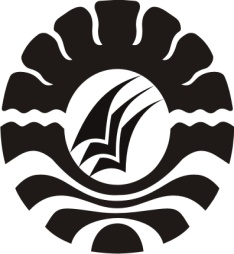 SKRIPSIPENERAPAN METODE BERCERITA DENGAN MENGGUNAKAN BONEKA TANGAN DALAM PENINGKATAN KEMAMPUAN BAHASA RESEPTIF PADA KELOMPOK B TAMAN KANAK-KANAK KESAN GUPPI KOTA MAKASSARALMIAPROGRAM STUDI PENDIDIKAN GURU PENDIDIKAN ANAK USIA DINIFAKULTAS ILMU PENDIDIKANUNIVERSITAS NEGERI MAKASSAR2018SKRIPSIPENERAPAN METODE BERCERITA DENGAN MENGGUNAKAN BONEKA TANGAN DALAM PENINGKATAN KEMAMPUAN BAHASA RESEPTIF PADA KELOMPOK B TAMAN KANAK-KANAK KESAN GUPPI KOTA MAKASSARDiajukan Untuk Memenuhi Sebagaian Persyaratan Guna Memperoleh Gelar Sarjana Pendidikan pada Program Studi Pendidikan Guru Pendidikan Anak Usia Dini Fakultas Ilmu Pendidikan Universitas Negeri MakassarOlehALMIA1649045013PROGRAM STUDI PENDIDIKAN GURU PENDIDIKAN ANAK USIA DINIFAKULTAS ILMU PENDIDIKANUNIVERSITAS NEGERI MAKASSAR2018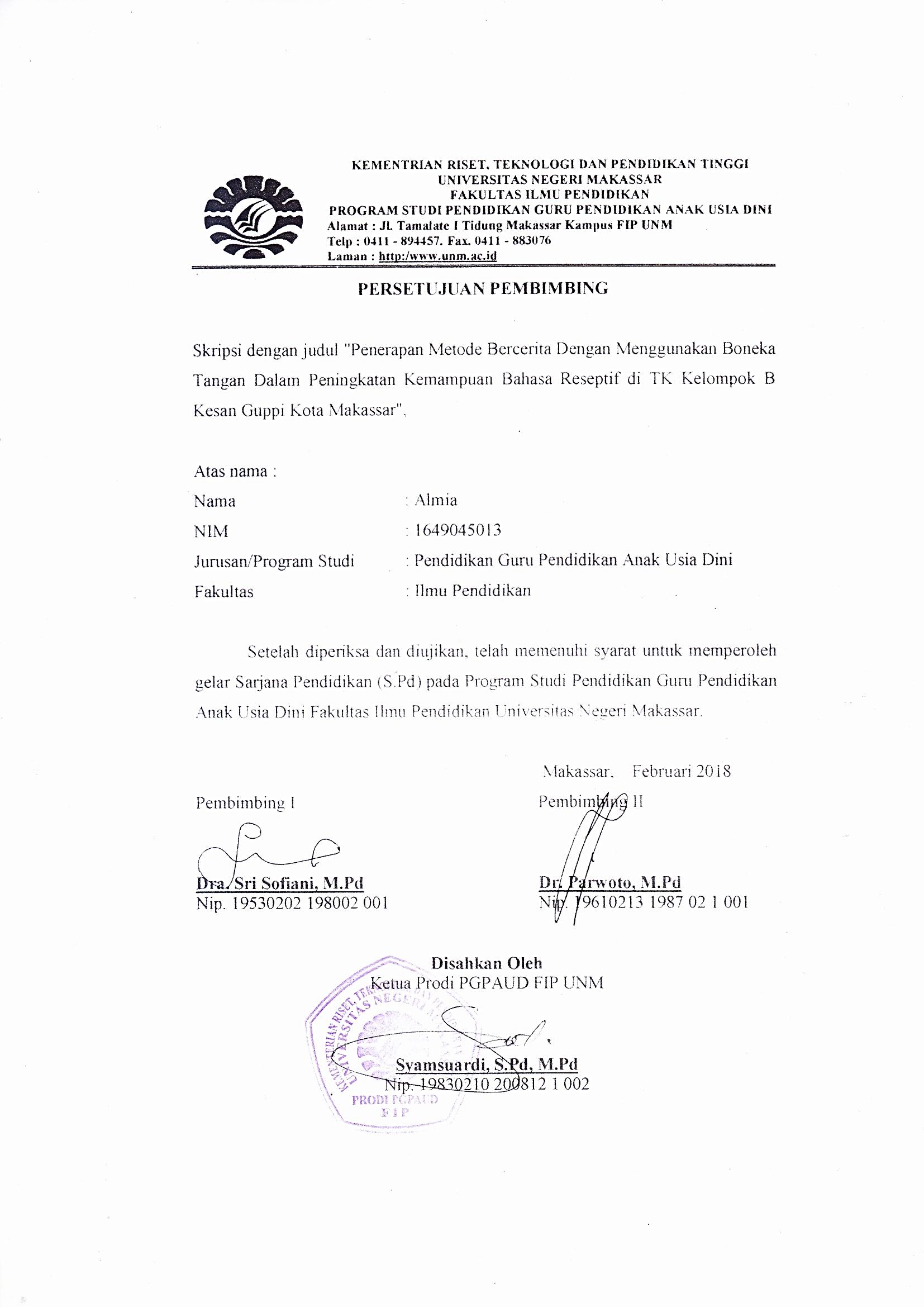 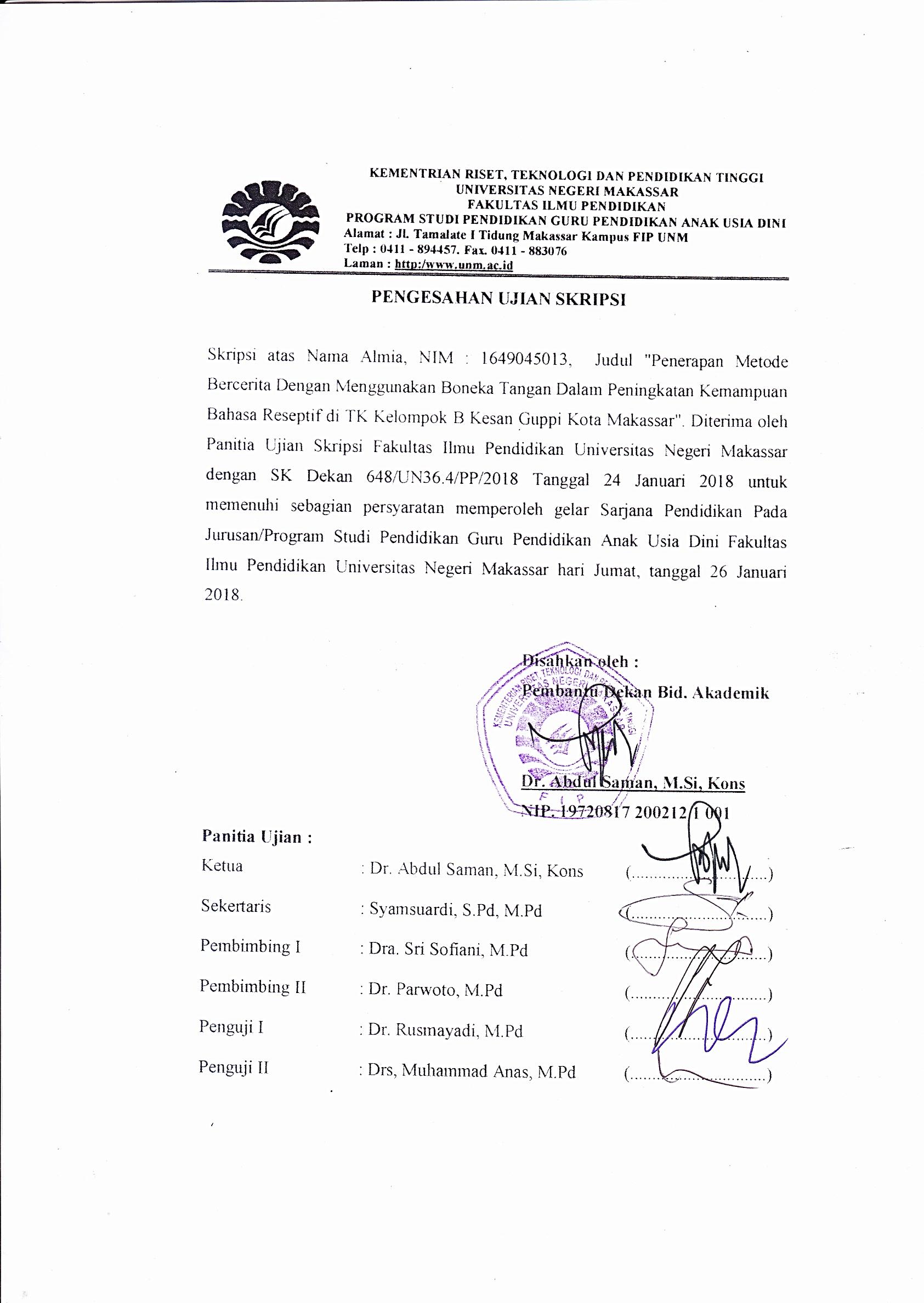 